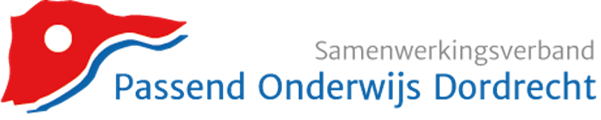 Aanvraag inzet expertise HB 2022-2023Algemene gegevens:Inhoud aanvraag:Betreft leerling in groep:Leeftijd leerling:Concrete hulpvraag:Overig:Dit formulier kun je terugsturen naar en/of:Annelies de Bruin – adebruin@swvdordrecht.nlAngelique van der Hoogt – avanhoogt@swvdordrecht.nlNaam school:Intern begeleider:E-mailadres:Telefoonnummer:Werkdagen:Datum aanvraag: